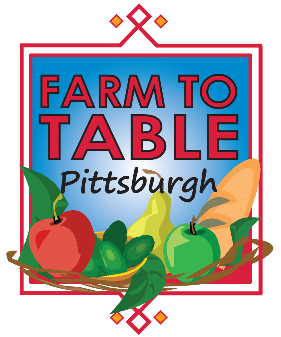 PaybyCheck:Checkspayableto:AmericanHealthFairs,1910CochranRoad,ManorOakOne, 405,Pittsburgh,PA15220PaybyCheck:Checkspayableto:AmericanHealthFairs,1910CochranRoad,ManorOakOne, 405,Pittsburgh,PA15220PaybyCheck:Checkspayableto:AmericanHealthFairs,1910CochranRoad,ManorOakOne, 405,Pittsburgh,PA15220PaybyCheck:Checkspayableto:AmericanHealthFairs,1910CochranRoad,ManorOakOne, 405,Pittsburgh,PA15220PaybyCheck:Checkspayableto:AmericanHealthFairs,1910CochranRoad,ManorOakOne, 405,Pittsburgh,PA15220PaywithCredit:CreditwillbeprocessedunderthenameAmericanHealthCareGroup.Yourcreditcardbillwillreflectthis.CreditCardType:VisaMasterCardAmericanExpressVisaMasterCardAmericanExpressVisaMasterCardAmericanExpressPaywithCredit:CreditwillbeprocessedunderthenameAmericanHealthCareGroup.Yourcreditcardbillwillreflectthis.CardNumber:ExpDate:PaywithCredit:CreditwillbeprocessedunderthenameAmericanHealthCareGroup.Yourcreditcardbillwillreflectthis.Nameoncard:Security Code: Security Code: Security Code: SIGNHERE:___________________________________________________________DATE:______________________SIGNHERE:___________________________________________________________DATE:______________________SIGNHERE:___________________________________________________________DATE:______________________SIGNHERE:___________________________________________________________DATE:______________________SIGNHERE:___________________________________________________________DATE:______________________Company:ContactName:ContactName:Address:City/State/Zip:City/State/Zip:Phone#:Fax#:Email:extra tables ($50 each):#ofchairs:Electricity? ($140)               Yes        No Electricity? ($140)               Yes        No Electricity? ($140)               Yes        No Electricity? ($140)               Yes        No DescriptionofTablePresentationDescriptionofTablePresentationDescriptionofTablePresentation